Prabir Krishna DasElectrical engineering DeptJadavpur UniversityDate: 21/02/2024Dear Mr Somok Roy,I hope this letter finds you in good health and high spirits. I am writing to express my deepest gratitude for the generous scholarship that you have bestowed upon me. It is with immense appreciation and humility that I acknowledge the significant impact your support has had on my academic journey.Receiving this scholarship has not only lightened the financial burden of my education but has also motivated me to strive for excellence in my studies and extracurricular activities. Your belief in my potential has inspired me to work diligently towards my goals and to make the most of this invaluable opportunity.I am currently pursuing Electrical Engineering and am a 3rd year student at Jadavpur University, and your scholarship has played a crucial role in making this educational pursuit a reality. The financial assistance provided by your generosity has allowed me to focus more on my studies and engage in meaningful experiences without the constant worry about tuition and related expenses.Beyond the monetary aspect, your support has given me a sense of confidence and encouragement. Knowing that there are individuals like you who invest in the education and future of students like me is truly motivating. Your commitment to fostering education and empowering students is not only a testament to your philanthropy but also a source of inspiration for me to contribute positively to society in the future.I am committed to making the most of this opportunity and, in the future, hope to give back to the community just as you have done for me. Your generosity has not only impacted my present but will continue to shape my future, and for that, I am eternally grateful.Once again, I want to express my deepest appreciation for your kindness and support. Your belief in education as a means of empowerment is making a lasting difference in my life, and I am sincerely thankful for the opportunities your scholarship has opened up for me.Thank you for being a beacon of hope and support in my educational journey.Yours sincerely,Prabir Krishna Das Jadavpur University(Feb 22, 2024)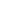 